ZAPROSZENIENASZE EURO 2012Serdecznie zapraszamy wszystkie dzieci ze szkół podstawowych i gimnazjów na treningi piłki nożnej! Zajęcia odbywać się będą na boisku wiejskim (pomiędzy „Słoneczną Doliną” a Dolnym Staniszowem), trzy razy w tygodniu, od 2 do 29 lipca.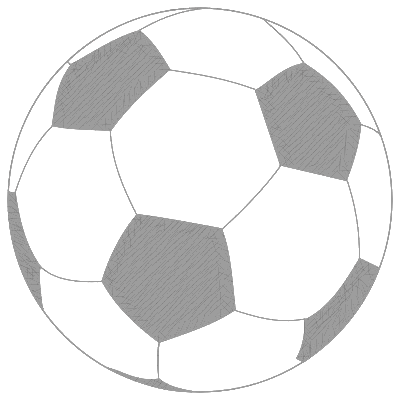    Pierwszy trening 2 lipca o godzinie 1000                Organizatorzy: Rada Sołecka
                                                 Stowarzyszenie Nasz Staniszów
Więcej informacji na: www.nasz-staniszow.pl